Sayın İşveren / Yönetici,Bu araştırma, bölümümüzde kalite güvencesine sahip, çağdaş bir eğitimin verilebilmesi ve eğitim alt yapısının geliştirilmesine yönelik çalışmaların bir parçasını oluşturmaktadır. Bu anketle bölümümüzde sunulan eğitim kalitesinin sürekli olarak kontrol edilmesi hedeflenmektedir. Lütfen, aşağıdaki anketi doldurarak Bölümümüze (sufokalem@mu.edu.tr yoluyla) ulaştırınız. Katkılarınız için çok teşekkür eder, çalışmalarınızda başarılar dileriz.																							DEKANLIK                                                               İŞVEREN- YÖNETİCİ ANKETİ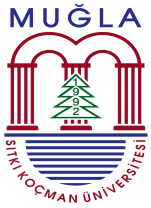                                                                İŞVEREN- YÖNETİCİ ANKETİ                                                               İŞVEREN- YÖNETİCİ ANKETİ                                                               İŞVEREN- YÖNETİCİ ANKETİBELGE NO: ............FORM NO: .....................SAYFA SAYISI: .........YAYIM TARİHİ: 16/05/2022BÖLÜM 1. KURUM VE ÖĞRENCİ BİLGİLERİBÖLÜM 1. KURUM VE ÖĞRENCİ BİLGİLERİBÖLÜM 1. KURUM VE ÖĞRENCİ BİLGİLERİBÖLÜM 1. KURUM VE ÖĞRENCİ BİLGİLERİKurum AdıAdresTelE-postaDEĞERLENDİREN İŞVEREN / YÖNETİCİNİNDEĞERLENDİREN İŞVEREN / YÖNETİCİNİNDEĞERLENDİRİLEN ÖĞRENCİNİNDEĞERLENDİRİLEN ÖĞRENCİNİNAdı SoyadıAdı SoyadıUnvanı / GöreviUnvanı / GöreviDeğerlendirme TarihiÇalışma SüresiBÖLÜM 2. ÖĞRENCİNİN İŞ YETENEKLERİNİN VE PERFORMANSININ DEĞERLENDİRİLMESİBÖLÜM 2. ÖĞRENCİNİN İŞ YETENEKLERİNİN VE PERFORMANSININ DEĞERLENDİRİLMESİBÖLÜM 2. ÖĞRENCİNİN İŞ YETENEKLERİNİN VE PERFORMANSININ DEĞERLENDİRİLMESİBÖLÜM 2. ÖĞRENCİNİN İŞ YETENEKLERİNİN VE PERFORMANSININ DEĞERLENDİRİLMESİDeğerlendirme (İlgili kutuyu çift tıklayarak “onaylandı” seçeneğini işaretleyiniz)İyiOrtaYetersiz1. Görevinin gerektirdiği teknik ve yöntemlere ilişkin bilgi düzeyi,2. Bilmediği konuları öğrenme çabası,3. Yeni fikir, yöntem ve uygulamalara açık olma, öğrenme ve uyum sağlama becerisi,4. Yapılacak işleri, hedeflere uygun olarak önem ve öncelik sırasıyla planlama becerisi,5. İşin yapılması için diğer kişi ve bölümlerle koordinasyon sağlama becerisi,6. Zaman ve maliyet bilincini etkin ve ekonomik bir şekilde kullanabilme becerisi,7. Dinamik, gayretli, iş bitirici ve iş üretici olma becerisi,8. Verilen işleri doğru, tam ve güvenilir yapma becerisi,9. Yoğun iş ortamında doğru ve hızlı karar verme becerisi,10. Sorunları teşhis etme, çözüm bulma ve öneri getirme becerisi,11. Kendini ifade gücü ve mantığı,12. İşini sevmesi ve benimsemesi,13. İş yeri disiplinini koruma ve sürdürme becerisi,BÖLÜM 3. ÖĞRENCİNİN İŞ YETENEKLERİNİN VE PERFORMANSININ DEĞERLENDİRİLMESİI. Öğrencinin kuvvetli ve iyi olduğunu düşündüğünüz yönlerini yazınız.II. Öğrencinin zayıf ve kötü olduğunu düşündüğünüz yönlerini yazınız.III. Öğrencinin üniversite eğitim-öğretim sürecinde sektörünüzle ilgili kazanması gerektiğini düşündüğünüz unsurları ve önerilerinizi (seçmeli ders, sertifika eğitimi, bilgilendirme kursu vs.) yazınız.